PROPOZYCJA MENU 2022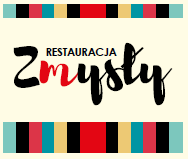 STYPA PROPOZYCJA 1Tradycyjny rosół z kurySznycelki wieprzoweZestaw surówek sezonowychMaślane puree ziemniaczaneCiasto naszego wypiekuKawa/herbata50 zł/os.PROPOZYCJA 2Krem ziemniaczano-porowy (można zamienić na rosół)Kurczak Confit z musem z marchewkiSznycelek wieprzowyZiemniaki pieczone w ziołachWarzywa sezonoweCiasto naszego wypiekuKawa/herbata65 zł/os.*dodatkowe napoje doliczane wg spożycia